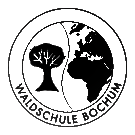 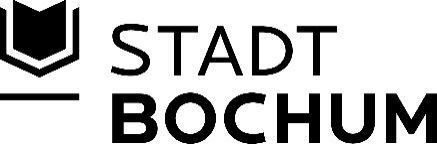 Liebe Schulanfänger/innen und Eltern,nun bist du bald ein Schulkind. Es kommt eine aufregende und spannende Zeit auf dich zu. Kindergartenzeit ade,jetzt lernst du das ABC,stolz wirst du den Ranzen tragen und neugierig so manches fragen.1Der erste Schultag wird ein ganz besonderer Tag sein und ich wünsche dir viel Freude und Erfolg für deine Schulzeit.Ich heiße Svenja Nieswandt und ich arbeite seit dem 01.10.2019 als Schulsozialarbeiterin der Stadt Bochum. Meine Zuständigkeiten sind für die Waldschule und Grundschule Auf dem Alten Kamp. Als Schulsozialarbeiterin biete ich Ihnen meine Unterstützung in folgenden  Punkten an:- Beratung und Unterstützung bei Fragen zum Bildungs- und Teilhabepaket und   der Antragsstellung- Beratung von Schülern und Eltern bei persönlichen, schulischen und   familiären Problemen, Konflikten und Situationen- Beratung und Vermittlung von Hilfsangeboten- Hilfe und Unterstützung in Krisensituationen- Unterstützung und Begleitung beim Kontakt mit BehördenIch bin an den Tagen Montag, Donnerstag und Freitag vor Ort an der Waldschule. Auf Grund der aktuellen Situation finden keine regelmäßigen Sprechstunden statt.Gerne können Sie mit mir telefonisch oder per E-Mail individuelle Termine vereinbaren.Meine Kontaktdaten:Telefon: 0152-54981501E-Mail: SNieswandt@bochum.deIch verbleibe mit freundlichen Grüßen, S.Nieswandt (Schulsozialarbeiterin)__________________________________________________________Informationen zum Bildungs- und TeilhabepaketSie haben einen Anspruch, wenn Sie einen der folgenden Leistungen beziehen:- Geld vom Jobcenter- Wohngeld- Kindergeldzuschlag- Geld vom Sozialamt- Hilfen aus dem AsylbewerberleistungsgesetzWas für Leistungen gibt es?SchulbedarfspaketFür Schulsachen und Schulbücher (z.B. Schultasche, Sportkleidung, Bücher, Stifte etc.).Sie erhalten 100,00€ im August und 50,00 Euro im Februar.Eintägige Ausflüge & KlassenfahrtenFür die Übernahme der Kosten für eintägige Ausflüge, oder mehrtägige Klassenfahrten.- Nicht übernommen werden TaschengelderGemeinschaftliches MittagessenAn der Schule Auf dem Alten Kamp wird die Mittagsverpflegung mit der AWO abgerechnet.LernförderungFür Schüler/innen, die Nachhilfe benötigen. Bestätigung der Schule ist erforderlich.Teilhabe am sozialen und kulturellen LebenGilt für Freizeitaktivitäten für Kinder und Jugendliche bis 18 Jahrenz.B. Sportvereine, Musikunterricht, Ferienfreizeiten (15€ pro Monat)Das Formular Absichtserklärung ausgefüllt und unterschrieben von Ihnen reicht als Nachweis aus, damit sie nicht in Vorleistung treten müssen.